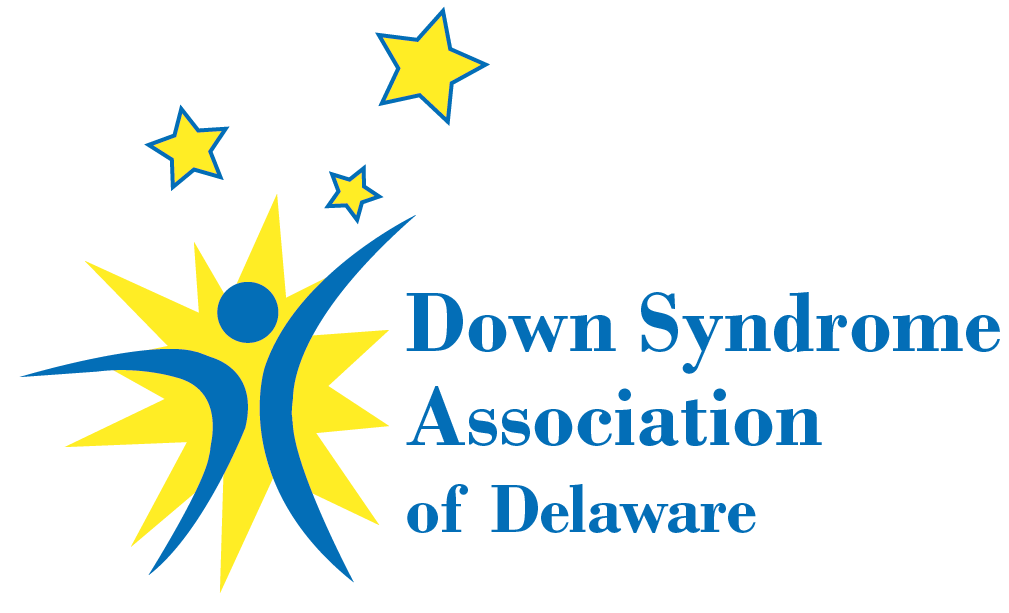 Lasagna SoupCOOKWARE NEEDEDKnifeCutting BoardSoup pot1/2 pound lean ground beef1/2 pound ground Italian sausagesalt and freshly ground black pepper , to taste1 Tablespoon olive oil1 yellow onion , chopped3 cloves garlic , minced2 Tablespoons tomato paste24 ounce marinara sauce1/4 teaspoon red pepper flakes2 teaspoons dried parsley1/2 teaspoon dried oregano leaves1 teaspoons dried basil7 cups low sodium chicken broth 9 lasagna noodles , broken into pieces10 ounces ricotta cheese (or cottage cheese)1 cup shredded mozzarella cheesefresh basil , for servingCOOKING DIRECTIONSIn a large pot over medium-high heat, cook ground beef and sausage until browned. Season with salt and pepper as you cook.Drain grease and remove meat from the pot.In a large pot heat olive oil over medium heat. Toss in diced onion and sauté for about 5 minutes, stirring occasionally. Add in minced garlic and cook for another minute or two.Stir in tomato paste, marinara sauce, spices, and brothBring to boil then add lasagna noodles (broken into 4ths) to pot and reduce heat to medium-low and cook, stirring occasionally, until noodles are tender.  In a small bowl, stir together mozzarella, Parmesan and ricotta cheesesLadle the hot soup into bowls, and dollop a scoop of the cheese mixture on top. Garnish with fresh basil